D0731 PC端WeLink 7.31.6版本更新内容介绍1、会议• 预约会议时，与会人排序优化，会议预订人姓名默认后置。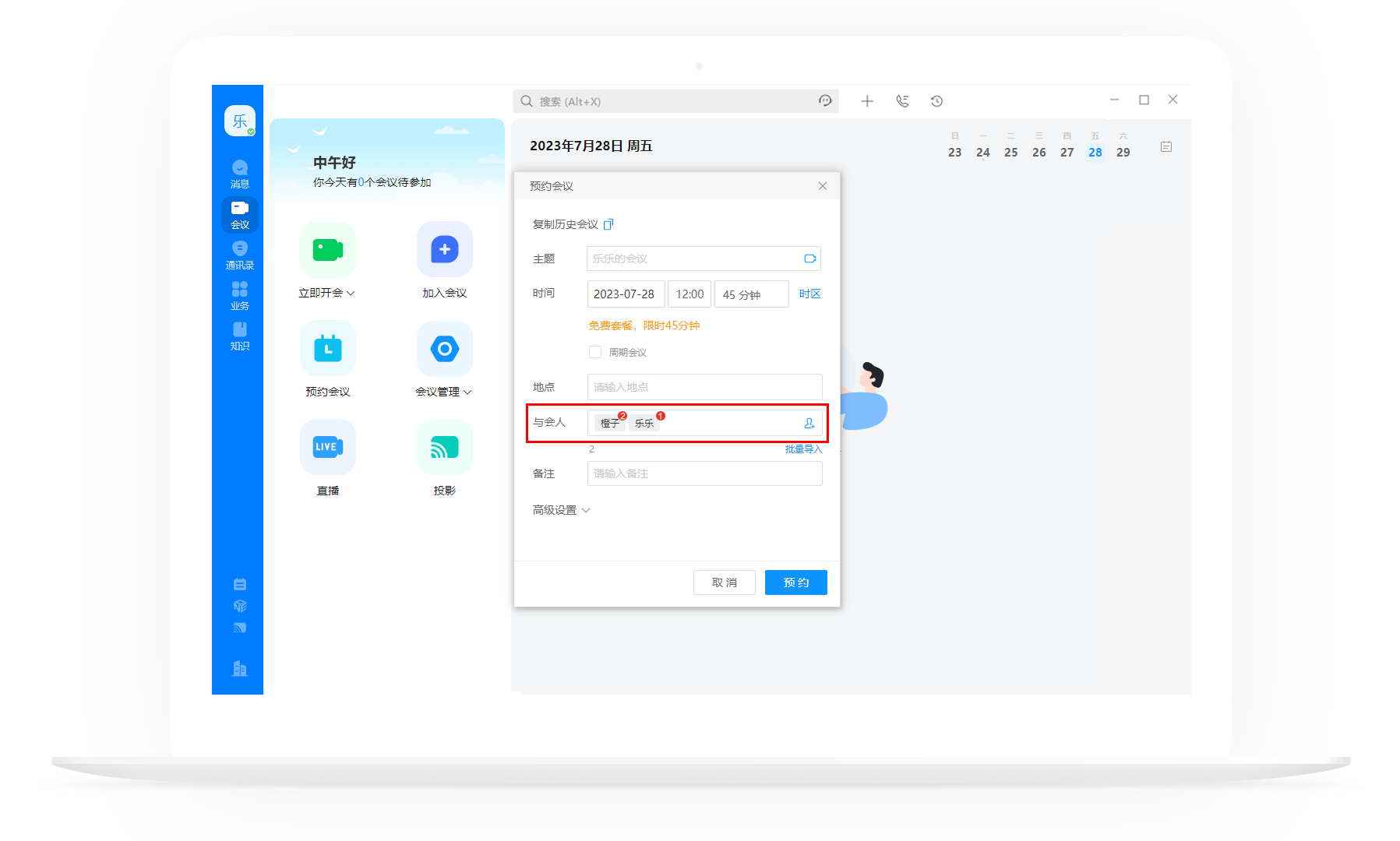 